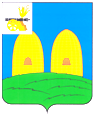 ГЛАВАМУНИЦИПАЛЬНОГО ОБРАЗОВАНИЯРОСЛАВЛЬСКОЕ ГОРОДСКОЕ ПОСЕЛЕНИЕРОСЛАВЛЬСКОГО РАЙОНА СМОЛЕНСКОЙ ОБЛАСТИП О С Т А Н О В Л Е Н И Е от 3 июня   2020 года  № 1О  проведении публичных слушаний по обсуждению  отчета об исполнении бюджета Рославльского городского поселения Рославльского района Смоленской области за 2019 год  	В целях обнародования и обсуждения отчета об исполнении бюджета Рославльского городского поселения Рославльского района Смоленской области за 2019  год, руководствуясь Федеральным законом от 06.10.2003  № 131-ФЗ «Об общих принципах организации  местного самоуправления в Российской Федерации», Уставом Рославльского городского поселения Рославльского района Смоленской области, Порядком об организации публичных слушаний на территории Рославльского городского поселения Рославльского района Смоленской области, утвержденным решением  Совета депутатов Рославльского городского поселения Рославльского района Смоленской области от 02.10.2018         № 34,   п о с т а н о в л я ю:1. Провести публичные слушания  по обсуждению  отчета об исполнении бюджета Рославльского городского поселения Рославльского района Смоленской области за 2019 год  (далее – публичные слушания).2. Назначить дату проведения   публичных слушаний на  18 июня  2020 года в 16 час. 00 мин.  в  зале  заседаний по адресу: г. Рославль,  пл. Ленина, дом № 1.       3. Утвердить прилагаемый состав организационного комитета для осуществления организации публичных слушаний.4. Предложения по отчету об исполнении бюджета  Рославльского городского поселения Рославльского района Смоленской области  за 2019 год направлять в Совет депутатов Рославльского городского поселения Рославльского района Смоленской области  до 17 июня  2020 года по адресу: г. Рославль,                   ул. Заслонова, дом № 2, каб. № 15.       5. Организационному комитету разместить   данное  постановление и отчет об исполнении бюджета Рославльского городского поселения Рославльского района Смоленской области за 2019 год в газете «Рославльская правда» и  на официальном  сайте Администрации муниципального образования «Рославльский район» Смоленской области (http://www.roslavl.ru)    для ознакомления населения.6. Контроль  исполнения  постановления оставляю за собой.                                                                                                          М.В. СтупинаПриложение к постановлению Главы муниципального образования Рославльское городское поселение Рославльского района Смоленской области  от 3 июня    2020 года № 1Состав организационного комитета для осуществления организации публичных слушаний  по  обсуждению отчета об исполнении бюджета Рославльского городского поселения Рославльского района Смоленской области за 2019 годМ.В. Ступина – Глава муниципального образования Рославльское городское поселение Рославльского района Смоленской области, председатель организационного комитета;Н.В. Гаращенко – председатель Комитета правового обеспечения  Администрации муниципального образования «Рославльский район» Смоленской области  (по согласованию),  секретарь организационного комитета.Члены организационного комитета:Н.В. Матюхова  – начальник Финансового управления Администрации муниципального образования «Рославльский район» Смоленской области                   (по согласованию);Т.Ф. Миронова – заместитель начальника Финансового управления Администрации муниципального образования «Рославльский район» Смоленской области (по согласованию);В.В. Покупателев – заместитель Главы муниципального образования Рославльское городское поселение Рославльского района Смоленской области;С.И. Лысков – председатель постоянной комиссии Совета депутатов Рославльского городского поселения Рославльского района Смоленской области по бюджету, финансовой и налоговой политике, по вопросам муниципального имущества;М.М. Абраменков – депутат Совета депутатов Рославльского городского поселения Рославльского района Смоленской области.